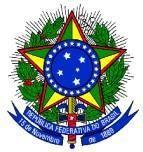 Ministério da EducaçãoInstituto Federal de Espírito SantoPrograma de Pós-Graduação em Educação em Ciências e MatemáticaCredenciado com Conceito 4 pela Capes/MECANEXO IIIRELATÓRIO DE AVALIAÇÃO DO CURRÍCULO (RAC)Processo Seletivo 2018* Todos os itens a serem avaliados, deverão ser apresentados documentos comprobatóriosITEM DE AVALIAÇÃO*PONTUAÇÃOPONTUAÇÃO MÁXIMAPONTUAÇÃO OBTIDAFORMAÇÃO ACADÊMICAFORMAÇÃO ACADÊMICAFORMAÇÃO ACADÊMICAFORMAÇÃO ACADÊMICACurso de Especialização com carga horária mínima de 360 horas e TCC na área de Educação ou de Ensino de Ciências e Matemática.20 pontos/curso30 pontosCurso de Especialização com carga horária mínima de 360 horas e TCC em outras áreas.10 pontos/curso30 pontosEXPERIÊNCIA EM PESQUISAEXPERIÊNCIA EM PESQUISAEXPERIÊNCIA EM PESQUISAEXPERIÊNCIA EM PESQUISAPublicação de Resumo em Evento da área de Ensino/Educação no currículo Lattes, com comprovação.02 pontos por evento20 pontosPublicação de Trabalho Completo em Evento da área de Ensino/Educação no currículo Lattes, com comprovação.05 pontos por evento20 pontosPublicação de Artigo em Periódico da área de Ensino/Educação no currículo Lattes, com comprovação.05 pontos por evento20 pontosParticipação no PIBID, PIBIC, PIBITI ou Programas de Extensão com no currículo Lattes., com comprovação.05 pontos por ano20 pontosEXPERIÊNCIA PROFISSIONALEXPERIÊNCIA PROFISSIONALEXPERIÊNCIA PROFISSIONALEXPERIÊNCIA PROFISSIONALExperiência profissional em Docência na Educação Básica (Espaços Escolares) ou educadores de espaços não formais (por exemplo, planetário, museu, centro de ciências e reserva ecológica).05 pontos por ano50 pontosExperiência profissional em outras áreas na Educação Básica (Espaços Escolares).2,5 pontos por ano50 pontosTOTAL100 pontos